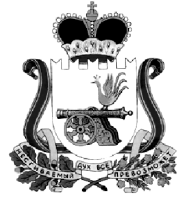 ОТДЕЛ ОБРАЗОВАНИЯ АДМИНИСТРАЦИИ МУНИЦИПАЛЬНОГО ОБРАЗОВАНИЯ «КАРДЫМОВСКИЙ  РАЙОН» СМОЛЕНСКОЙ ОБЛАСТИ                                                            П Р И К А Зот  31.08. 2017                                          № 137Об утверждении плана работы на сентябрь  2017  года          Утвердить план работы Отдела образования Администрации муниципального образования «Кардымовский район» Смоленской области  на сентябрь 2017 года  (прилагается).Начальник Отдела образования                                                            С.В. ФедороваПриложение к приказу                                                                                               Отдела образования Администрации                                                                                                          муниципального образования                                                                          «Кардымовский район»                                                                     Смоленской области                                                                 № 137 от 31.08.2017                                                   П Л А Нработы Отдела  образования Администрации   муниципального образования «Кардымовский район» Смоленской области     на сентябрь 2017 года№МероприятияСроки проведенияМесто, время проведенияОтветственные1.Торжественные мероприятия, посвященные Дню знаний01 сентябряОбразовательные учреждения(10-00)С.В. ФедороваЕ.Г. Киселева2.Участие в региональном конкурсе песни  «Наша добрая Смоленщина»01 сентябряг. Смоленск«Лопатинский сад»Д.М. Столярова3.Мониторинг трудоустройства выпускников 2016-2017 учебного года04 сентябряОтдел образования Е.Г. Киселева4.Комплектование учреждений дополнительного образования, дошкольных образовательных учреждений04- 14 сентябряОбразовательные учрежденияН.В. Евстратова5.Выявление и организация работы с детьми, не приступившими к учебным занятиям4-5 сентябряОбразовательные учрежденияРуководители ОУ6.Анализ работы образовательных учреждений района с одаренными детьми и уточнение банка данных одаренных детейсентябрьОбразовательные учрежденияК.Ю. Седнева7.Сверка списков педагогических кадров4-8 сентябряОтдел образованияЕ.Г.Киселева8.Прием статистических отчетов ОШ, РИК от образовательных учреждений7-12 сентябряОтдел образования Е.Г. Киселева9.Корректировка планов районных методических объединений педагогов19 сентябряОтдел образованияЕ.Г. Киселева10.Организация курсовой подготовки педагогов районаВ течение месяцаОтдел образованияК.Ю. Седнева11.Повторная государственная итоговая аттестация выпускников, не получивших аттестатПо отдельному графикуОбразовательные учрежденияЕ.Г. Киселева12.Совещание с руководителями образовательных учреждений22 сентябряОтдел образования (10-00)С.В. Федорова13.Организация праздничных мероприятий, посвященных Дню освобождения Смоленщины (митинги, уроки мужества, встречи с ветеранами Великой Отечественной войны)23 - 25сентябряПо отдельному плануРуководители ОУ14.Предоставление статистических отчетов в Департамент Смоленской области по образованию, науке и делам молодежи (ОШ-1, РИК – 76, ОШ-5, СВ-1, Д-4)По отдельному  графикуДепартамент Смоленской области по образованию, науке и делам молодежиЕ.Г. Киселева15.Районный легкоатлетический кросс среди школьников19 сентябряСпортивно-досуговый центр Кардымовского района А.П. Давыдов16.Всероссийские соревнования «Кросс нации-2017»По отдельному  графикуг. СмоленскА.П. Давыдов17.Участие в молодежном образовательном форуме «Смола»27 сентябряБаза туристического комплекса «Соколья гора»Д.М. Столярова